Worksheet-wrap up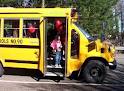 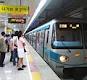 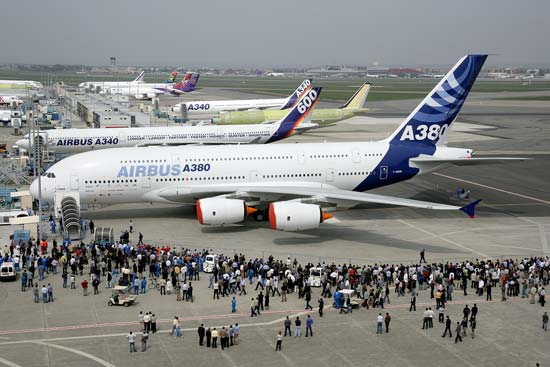 1. She will        the           2. They will       the train  3. They will       the airplaneComplete the sentence.4. get off, will, I, the bus5. Will, the ship, on, we, get6. at the airport, I, the airplane, on, will, get7. in the Seoul station, off, he, get, will, the trainAirport: you can get on/off the airplane in the airport.Seoul station: you can get on/off the train in the Seoul station.